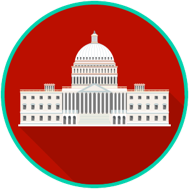 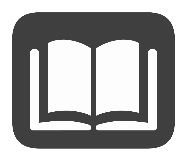 The second branch of government created by Article II of the U.S. Constitution is the executive branch. The executive branch includes the President and Vice President. The main job of the executive branch is to enforce the laws. Article II of the Constitution discusses the powers of the president.If the president does not agree with a particular bill that Congress has passed, the Constitution gives the president the power to veto the bill. This is an important part of the system of checks and balances to ensure no branch of government has too much power over the others.If a bill becomes law, the president, as chief executive of the nation, must make sure that laws passed by Congress are enforced.The president also has the power to issue executive orders, which are decisions that have the force of law. For example, an executive order signed by President Franklin Roosevelt in 1942 allowed the forced internment of U.S. citizens of Japanese descent during World War II. Executive orders do not have to be approved by Congress, although the U.S. Supreme Court may find them unconstitutional and strike them down. This is another example of checks and balances.The president has the power to nominate (choose) people to serve in different government positions. These are known as presidential appointments. Examples of presidential appointments include the president’s cabinet, U.S. Supreme Court justices, and ambassadors to different countries. As a part of the checks and balances system, the Senate must approve presidential appointments. This is a check on the president’s power to nominate people who may not be qualified for a certain position or who may have problems that would keep them from being effective in their position.